Listen and colour.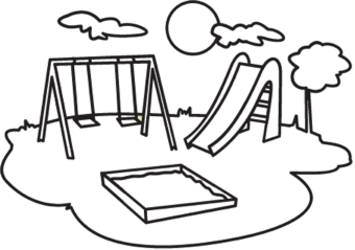 Listen and tick.When does she go to the playground?On Saturdays			On Sundays			On Fridays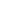 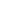 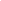 Where’s the playground?In the park			In the school			In the market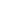 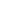 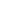 She plays the slide with ____.Joseph				Mary				Ana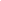 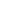 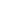 She runs around the park with _____.Chaya				Bruno				Jenny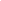 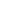 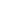 She plays soccer with ______. Chaya and Jenny		Kelly and Jenny		Chaya and Kelly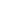 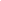 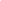 TRANSCRIPTEXERCISE 1 Come on! Let’s color the playground.Colour the slide red and swing blue.Colour the sandpit brown and grass green.Colour the sun yellow and clouds white.Colour the tree trunk brown and leaves green.Colour the sky blue.EXERCISE 2Hello! My name is Suzie.On Sundays, I like to go the playground in the park. I love playing with my friends. I play on the slide with Ana. I run around the park with my pet – Bruno. And I play soccer with Chaya and Jenny. Name: ____________________________  Surname: ____________________________Nber: ____ Grade/Class: _____Name: ____________________________  Surname: ____________________________Nber: ____ Grade/Class: _____Name: ____________________________  Surname: ____________________________Nber: ____ Grade/Class: _____Assessment: _____________________________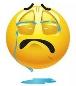 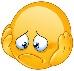 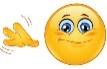 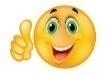 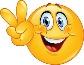 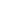 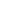 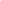 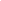 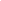 Date: ___________________________________________________Date: ___________________________________________________Assessment: _____________________________Teacher’s signature:___________________________Parent’s signature:___________________________